Comité Intergubernamental sobre Propiedad Intelectual y Recursos Genéticos, Conocimientos Tradicionales y FolcloreCuadragésima primera sesiónGinebra, 30 de agosto a 3 de septiembre de 2021Proyecto de orden del díapreparado por la SecretaríaApertura de la sesiónElección de los integrantes de la MesaAprobación del orden del díaVéanse el presente documento y los documentos WIPO/GRTKF/IC/41/INF/2 y WIPO/GRTKF/IC/41/INF/3.Aprobación del informe de la cuadragésima sesiónVéase el documento WIPO/GRTKF/IC/40/20 Prov. 2.Acreditación de determinadas organizacionesVéase el documento WIPO/GRTKF/IC/41/2.Participación de los pueblos indígenas y las comunidades localesInforme actualizado sobre el funcionamiento del Fondo de Contribuciones VoluntariasVéanse los documentos WIPO/GRTKF/IC/41/3 y WIPO/GRTKF/IC/41/INF/4.Nota informativa para la mesa redonda de los pueblos indígenas y las comunidades localesVéase el documento WIPO/GRTKF/IC/41/INF/5.Formulación de una recomendación a la Asamblea GeneralOtros asuntosClausura de la sesión[Fin del documento]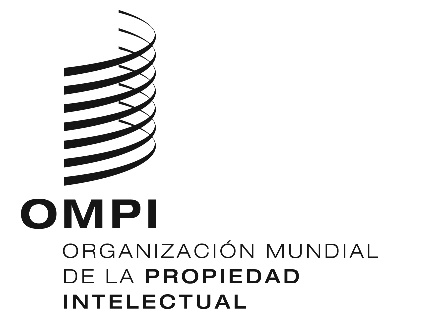 SWIPO/GRTKF/IC/41/1 Prov. 2WIPO/GRTKF/IC/41/1 Prov. 2WIPO/GRTKF/IC/41/1 Prov. 2ORIGINAL: INGLÉS   ORIGINAL: INGLÉS   ORIGINAL: INGLÉS   FECHA: 9 DE agosto DE 2021  FECHA: 9 DE agosto DE 2021  FECHA: 9 DE agosto DE 2021  